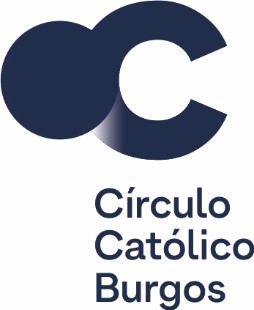 CURSO: ……………………………………………………………………………………………..DIA: ……………..……………………..…..……….………..…HORA:…....…………..……….…SOCIO: ………….……………PRECIO: …………….DNI:…………………………………….NOMBRE: …………..…………….…………….………………………………..…………………DIRECCION: ………………………………………………………………N.º:….…P:.....…L:...…CODIGO POSTAL: ………….……MUNICIPIO/PROVINCIA……….…………………………..TELEFONOS: ……………..………....…….…….../……….…………………………….…CORREO ELECTRONICO: …………..…..………………………@……………………….OBSERVACION: ………………………………..……………………………………………………MUY IMPORTANTE: El Centro le ofrece, además del curso en el que se matricula, actividades culturales: visitas, excursiones… y religiosas: conferencias, Misa mensual, novena de , charlas cuaresmales y Flores en el mes de mayo. Las clases comenzarán al día siguiente de celebrarse la inauguración del curso. El desarrollo del curso seguirá el calendario escolar fijado por  de Castilla y León.Asimismo serán no lectivas las tardes de los días correspondientes a los actos de celebración navideña, montaje de exposiciones  y clausura.Antes de matricularse es conveniente conocer bien los detalles del curso: importe, horario, contenidos, metodología,…pues una vez hecha la matrícula, no se devolverá el importe de la misma. (Salvo en casos muy excepcionales y con el visto bueno de )En caso de que no se consiga un número mínimo de alumnos, se devolverá el importe de la matrícula.Los alumnos que realicen el curso con aprovechamiento recibirán un Certificado o Diploma a final de curso.PROTECCIÓN DE DATOS DE CARÁCTER PERSONALEn cumplimiento del Reglamento (UE) 2016/679 del Parlamento Europeo y del Consejo de 27 de abril de 2016 relativo a la protección de las personas físicas en lo que respecta al tratamiento de datos personales y a la libre circulación de estos, y la normativa española que lo desarrolla, le informamos que los datos personales que nos facilite serán tratados por: Círculo Católico de Obreros CIF: G09016262Dirección: Calle Concepción 21 Bajo 09002 Burgos Teléfono: 947 202 776 Correo electrónico: circulocatolicoburgos@gmail.comLos datos personales facilitados serán tratados con la finalidad de gestionar y controlar las actividades formativas que organiza el Círculo Católico de Obreros en su obra social de educación de adultos. La negativa a facilitar los datos personales solicitados por nuestra entidad conllevará la imposibilidad de inscribirle en los cursos.La base legal para el tratamiento de sus datos es la ejecución de la relación negocial establecida con nuestra entidad, RGPD: 6.1.b) Tratamiento necesario para la ejecución de un contrato en el que el interesado es parte o para la aplicación a petición de éste de medidas precontractuales Los datos personales proporcionados se conservarán mientras dure la relación contractual y, en todo caso, durante el plazo fijado por las disposiciones legales vigentes y a efectos de las posibles responsabilidades aplicables. Los datos personales no se cederán a terceros salvo que exista una obligación legal.En cumplimiento de la Ley 1/1982, sobre el derecho al honor, a la intimidad personal y familiar y a la propia imagen y la normativa vigente de Protección de datos, Circulo Católico de Obreros solicita su consentimiento para tomar fotografías o videos durante la celebración de los cursos en los que usted participe como alumno y publicarlas en su dominio web y perfiles en redes sociales de la asociación y en revistas o folletos con fines publicitarios. Si esta conforme marque esta casilla Por otro lado, Círculo Católico de Obreros solicita su consentimiento expreso para el envío de información sobre otras actividades formativas, culturales o religiosas que pudieran resultar de su interés. Si está de acuerdo con el envío de esta información marque la siguiente casillaLos consentimientos prestados pueden ser retirados en cualquier momento.Puede usted ejercitar en cualquier momento los derechos de acceso, rectificación, supresión, oposición, limitación del tratamiento y portabilidad de los datos dirigiéndose a la dirección postal o de correo electrónico antedichas. Recibida su solicitud, le enviaremos un formulario para el ejercicio del derecho concreto solicitado, que deberá cumplimentar y enviarnos junto con una fotocopia de su D.N.I. o Pasaporte. Recibida dicha documentación, atenderemos el ejercicio de sus derechos en los plazos establecidos legalmente y en caso de no haber obtenido satisfacción en el ejercicio de sus derechos podrá presentar una reclamación a la Autoridad de control Agencia Española de Protecciónde Datos: www.agpd.esY a los efectos oportunos firmo el presente en (Firma y rúbrica)									Burgos a…….de………………………de 2022